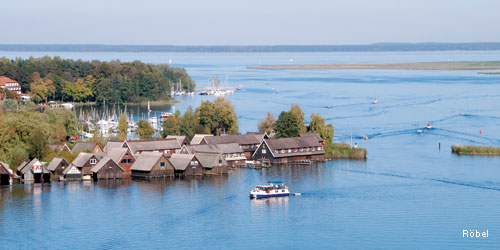 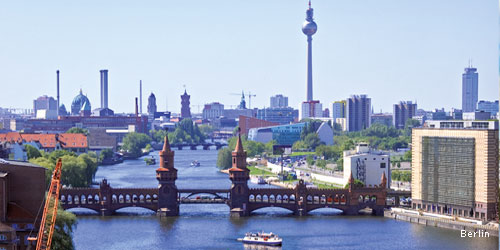 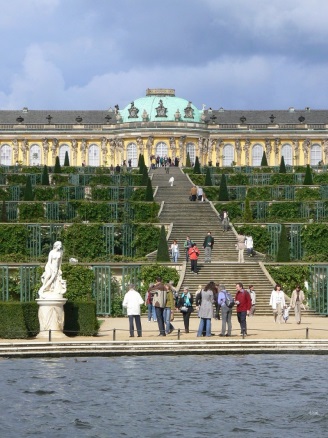 18. – 20. 9. 2018Zájezd do Německa – Berlín, Postupim, jezera , GörlitzSenior klub Pec pod SněžkouProgram: den -   odjezd z Pece pod Sněžkou, Berlín, prohlídka Berlína, v podvečer přejezd na ubytováníden – Braniborsko  jezera , Postupim, zámek Sanssouci, projížďka lodí po jezeře, noclehden -  Ráno přejezd do Görlitz, prohlídka  městečka a návrat zpět do ČR CENA:    4 000 Kč/osobuCena zahrnuje:   2x  ubytování v hotelu s polopenzí , projížďku lodí po jezeře                             v délce cca 60 minut,  pojištění CKPojištění léčebných výloh v zahraničí  si hradí každý sám.Přihlášky včetně úhrady zájezdu přijímá pí. Žaláková  na tel. 605 560 008nejpozději do 12. 8. 2018.